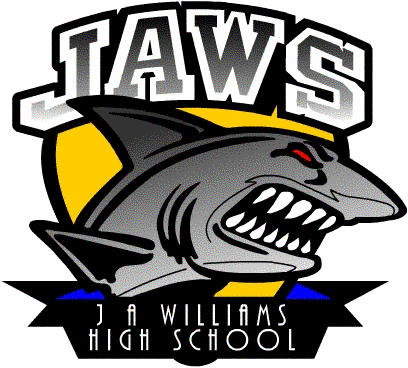 Student Name:					English 10-1 COURSE OUTLINETeacher: Mrs. Harpe   Room: 219September 2018-February 2019Contact: melanie.harpe@nlsd.ab.ca  (780) 623-4271		Resources: School supplies: Sightlines 10							    Resourcelines							    Novel: TBA							    Romeo and Juliet							    Dracula	      Student Supplies: Notebook (binder)					Journal (duotang or coil scribbler)					Pens and pencils					Pencil crayons/markers, scissorsCOURSE OBJECTIVESProgram of Studies Outcome #1: Students will listen, speak, read, write, view and represent to explore thoughts, feelings and experiences.Program of Studies Outcome #2: Students will listen, speak, read, write, view and represent to comprehend and respond personally and critically to oral, print, and other media texts.Program of Studies Outcome #3: Students will listen, speak, read, write, view and represent to manage ideas and information.Program of Studies Outcome #4: Students will listen, speak, read, write, view and represent to create oral, print, visual and multimedia texts, and enhance the clarity and artistry of communication.Program of Studies Outcome #5: Students will listen, speak, read, write, view and represent to respect, support and collaborate with others.TIMELINE OF CONTENTUNIT 1: Multi-genre Unit		     		 September					UNIT 2: Dracula				      		October					UNIT 3: Novel Study: TBA			 	 November / December					UNIT 4: Shakespeare: Romeo & Juliet 		January	     (Comparative film study)FINAL EXAM!		REVIEW!		REVIEW!		REVIEW!COURSE EVALUATIONNon-weighted Formative Assessments: This category consists of assignments that are required in order to learn and understand a particular concept. These assessments will not be weighted as the intent of such assignments is to assist the student in learning. Understanding of these assignments will be reported through use of symbols. An = symbol indicates that the students has demonstrated adequate understanding of the concept, a + symbol indicates that the students has demonstrated an excellent understanding of a concept and a – symbol indicates that the student has not demonstrated adequate understanding of the concept. Non-weighted assessments will be recorded in Power School as      1 (-), 2 (=) and 3 (+).Summative Assessments: These assessments are graded by percentage and weighted to comprise student average. The main areas in which students will demonstrate knowledge and skills obtained in ELA are by Creating and Comprehending texts. Students will also demonstrate the ability to create and comprehend collaboratively as team members (General Outcome #5). Summative assessments will include major writing assignments, Reading comprehension, group involvement, unit exams and the final exam. Evaluation is as follows: Creating			35%Comprehending  		35% Collaborating		5% Final Exam			25%                                                       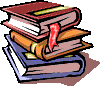 Course Expectations and PoliciesClass Participation*You are responsible for your attendance and behavior. You are expected to participate and cooperate.  Classroom rules and policies must be respected and obeyed.You will be given daily assignments to complete as class work or homework. These will be formative assessments that are intended to help you learn curricular objectives.Summative AssessmentsAll summative assessments are to be completed in class under teacher supervision. Assessments completed outside of these conditions will not be accepted. Three days to make up missed assessments (all summative quizzes, tests, writing assessments) will be provided per semester. Students must do the assessment on the day provided in order to make up any missing assessments. A mark of 0% will remain in power school until the assessment is complete. After the provided make up days have passed opportunity to make up missing assessments will not be provided. Parents will be notified about missed assessments and opportunities to make up those grades. Opportunity to redo assessments for a better grade will also be provided on those make-up days. The most current grade achieved on an assessment will be the grade provided in power school, even if it is lower. Late PolicyYou are expected to be in class by the scheduled time. It is important for you to arrive to class on time. If you are late for class, you will be asked to record your time of arrival on the sign in/out sheet as well as on the white board. After three late arrivals you will come in at lunch to make up time. If you are significantly late, you will lose washroom privileges for that block and you will come in a lunch to make up time.Parents will be called if lateness persists. Continued tardiness with be referred to administration. Missed lunch hours for make-up time will also be referred to admin. Washroom/Drink BreaksYou may go to the bathroom with permission. You will be limited to a time of two minutes in which you must be back in class. Time is to be recorded on sign in/out sheet. You may only have one break per class.*You may not leave the classroom to buy drinks or food from the cafeteria. Bottled drinks are permitted in class only if you bring them with you at the beginning of class. High energy drinks (RockStar, etc) are not permitted in class. Failure to remove empty containers from the classroom will result in a loss of this privilege for the entire class.You may eat in class only during the break, before the bell to begin class has gone. All food wrappers must be thrown in the garbage can. Garbage found else-where in the classroom will result in a loss of this privilege for the entire class.*If any of these privileges are taken advantage of they will be taken away from you.Bullying and disrespectThis class is a safe and caring environment for all students and staff. *Any behavior that is intended to offend or insult another person will be dealt with strictly. Bullying, on any level will not be tolerated. There are many consequences of such behavior depending on the severity of the situation. Electronic DevicesAll electronic devices must be placed on the teacher’s desk during exams.*Cell phones are not permitted in class. Cell phones will be placed in the cell basket and returned to you at the end of class or if there is free time. If you do not want to put your phone in the basket, do not bring it to class.Students are not permitted to have a cell phone on their person at all during Diploma Exams. In a case where a student does have a cell on them during the exam admin must report the incident. Alberta learning may not accept the exam in which case the student would have to wait one year to redo the diploma exam, meaning they would not get their diploma till the following year.CLASSROOM PROCEDURESBeginning classYou are expected to be in your seat, ready to work before the bell goes. Once the bell has gone, you are to begin the work that is ready for you on the board or on your desk. When you are done you are to read quietly or work on other assignments until you are given further instruction.You are expected to have a binder with paper in it and a pen or pencil for every class. I am not responsible for materials left in my classroom. If you would like to have a place to keep your materials in the classroom, a folder will be created for you. You may leave materials in the folder if you do not want to keep them with you. This is also where you will find handouts you may have missed while you were absent.Leaving ClassAt the end of class you will be expected to remain in your seat until I dismiss you. The bell does not dismiss you unless I say you may go at the bell. Anything that we are discussing must be finished before you leave.If you are being picked up by an authorized individual during class time, you are expected to be in class and the person picking you up must come into the school and have you called out of class. You must also sign out at the office when you leave. Tutoring and Extra HelpIf you need any extra assistance, there is tutoring available. If I am not available when you are, another English teacher will be able to help you. Do not hesitate to ask for help. I may refer you for tutoring if I feel it will benefit you.Group tutoring will be available before the Diploma for those who would like some extra practice.If my expectations of you are followed, you will be successful in this course. You can expect me to be understanding, compassionate, tolerant and fair. 